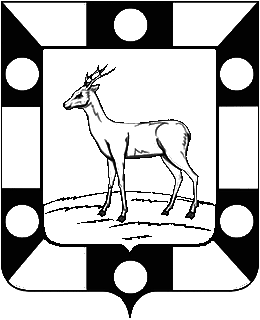 Собрание Представителей городского поселения Петра Дубравамуниципального района Волжский Самарской областиТретьего созываРЕШЕНИЕ  09.04.2020г.                                                                                                  № 183«Об утверждении отчета об исполнении бюджета   городского поселения Петра Дубрава муниципального района Волжский Самарской области за 2019 год».В соответствии с Федеральным Законом «об общих принципах организации местного самоуправления в Российской Федерации» №131 от 06.10.2003г., Бюджетным кодексом Российской Федерации,  Уставом городского поселения Петра Дубрава муниципального района Волжский Самарской области и по результатам проведения на территории городского поселения Петра Дубрава муниципального района Волжский Самарской области публичных слушаний  с 14.02.2020г. по 14.03.2020г.Собрание Представителей РЕШИЛО:1. Утвердить отчет об исполнении бюджета   городского поселения Петра Дубрава муниципального района Волжский Самарской области за 2019 год. Приложение к данному решению.2. Опубликовать настоящее Решение в печатном средстве информации городского поселения Петра Дубрава «Голос Дубравы».     Глава городского поселения                                      В.А.Крашенинников     Председатель Собрания Представителей                          Л.Н.Ларюшина     